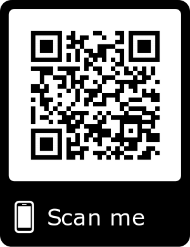 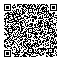 Nagano Global Internship Program 2019エントリーシート（留学生用）※該当するものにチェックを付けてください。（裏面もあります。）◆インターンシップ参加への希望調査ふりがな ・  ・ 〒〒〒〒〒メールアドレス　　　　　その（　　　　　　）　　　　　その（　　　　　　）　　　　　その（　　　　　　）　　　　　その（　　　　　　）()（）　　　　　　　　年　　　　　　　　　ヶ月　　　　　　　　年　　　　　　　　　ヶ月　　　　　　　　年　　　　　　　　　ヶ月レベル　　　ビジネスレベル（）　ビジネスレベル（）レベル　　レベルレベル　　　ビジネスレベル（）　ビジネスレベル（）レベル　　レベルレベル　　　ビジネスレベル（）　ビジネスレベル（）レベル　　レベルＮ１　　 Ｎ２　　 Ｎ３　　 Ｎ４　　 Ｎ５　　 なしＮ１　　 Ｎ２　　 Ｎ３　　 Ｎ４　　 Ｎ５　　 なしＮ１　　 Ｎ２　　 Ｎ３　　 Ｎ４　　 Ｎ５　　 なしレベル　　　ビジネスレベル（）　ビジネスレベル（）レベル   レベル　      　　　　 せないレベル　　　ビジネスレベル（）　ビジネスレベル（）レベル   レベル　      　　　　 せないレベル　　　ビジネスレベル（）　ビジネスレベル（）レベル   レベル　      　　　　 せないそのなパソコン（できるアプリケーション）Word    　Excel　　PowerPoint     その（　　　　　　　　）Word    　Excel　　PowerPoint     その（　　　　　　　　）Word    　Excel　　PowerPoint     その（　　　　　　　　）のをりたい　　 につなげたい　　　 をしたい　　　のにっているのかすため　 その（　　　　　　　　　　　　　　　　　　　　　　　　　　　　）する（）　　　 　　　　 どこでもい　その（　　　　　　　　　　　　　　　　　　　　　　　　　　　　　　）　　　する（）（、・）　   （）　　（）　 　　　　 ・　　　 ・　　 、・サービス　　、そのサービス・ガス・・　　 ・　　　 その　　　になしする（）　　　 ・　 （む） 　　・ ・　 　  ・　    　　 ・システム　　              ・　  　 　　その（　　　　　）　 になしでのについてしている　　 　していない　　　 インターンシップにできる　　　　　　　　　～　　　　月　　　　　日　　　　　月　　　　日～　　　　月　　　　　日　　　　　月　　　　日～　　　　月　　　　　日いつでもい　　　　　  のにわせるＰＲ